Календарно-перспективный план на летний период в старшей группеВоспитатель: Капитонова Анастасия Олеговна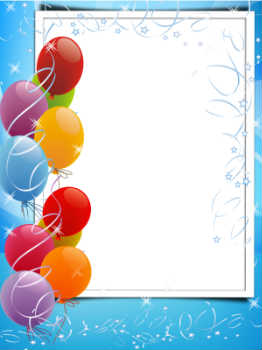 1 неделя июня                                                                                                                                                                                                                                                                                                                           Итоговое событие: Конкурс родителей «Мой ребёнок» - портрет                                                                                                                                                                                                                              Задачи: Дать детям представление о международном дне защиты детей. Формирование эмоционально – положительного отношения к празднику. Создать радостное настроение , развитие доброжелательных отношений в игре.Работа с родителями:  Приобретение игрушек к акции  «Игрушки – детям»Комплексно-тематический план на летний период в старшей группе 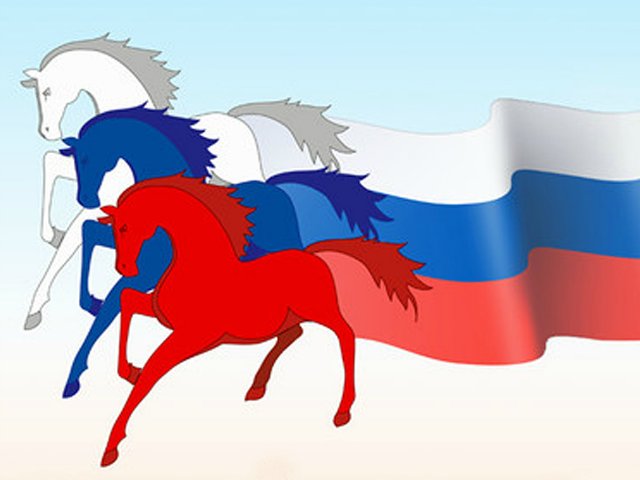 2 неделя июняИтоговое событие: Коллективная работа (коллаж)  «Россия -  наш общий дом»                                                                                                                                                                                                                                                                                                                   Задачи: Уточнить и обогатить представление о сказках А.С.Пушкина. Формировать интерес к рассматриванию иллюстраций в книгах. Расширить представление о столице нашей Родины, её достопримечательностей. Рассказать о МосквеРабота с родителями:  Выставка «Эти волшебные сказки» (совместная работа родителей и детей)Комплексно-тематический план на летний период в старшей группе 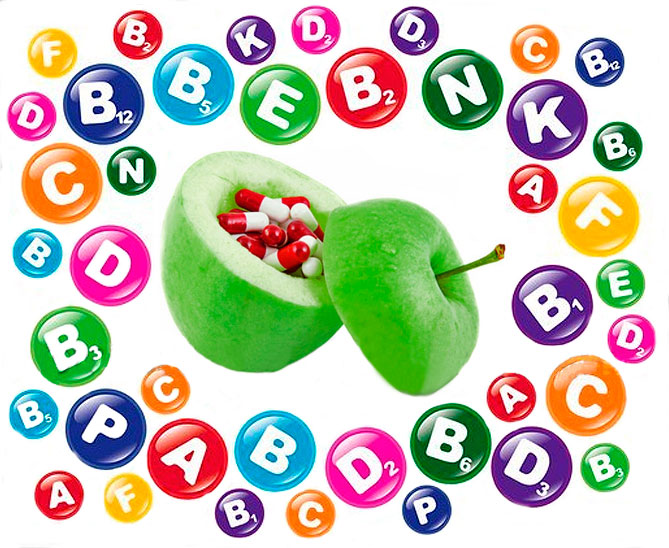 3 неделя июня   Тема:    «Солнце, воздух и вода – наши лучшие друзья»                                                                                                                                                                                                                                                                                                                   Итоговое событие: Спортивное развлечение «Весёлая физкультура»                                                                                                                                                                                                                             Задачи: Закреплять правила ЗОЖ, развитие волевого усилия, развивать самостоятельность, творчество поддерживать интерес к разным видам спорта. Создание положительного эмоционального настроя в совместной деятельности.Работа с родителями:  Конкурс совместного творчества детей и родителей «Если хочешь быть здоров»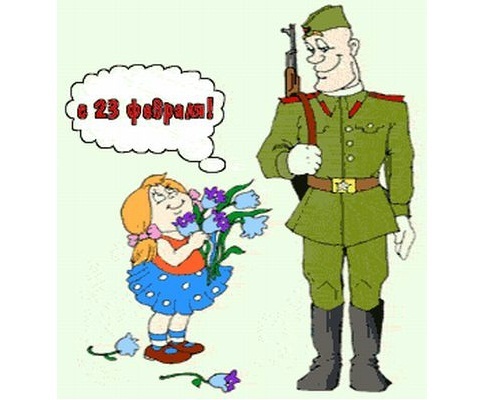 Комплексно-тематический план на летний период в старшей группе 4 неделя июня  Тема:   «На страже мира» 22 июня – День памяти и скорби; «Дружить – значит весело жить».                                                                                                                                                                                                                                                                                                                     Итоговое событие:                                                                                                                                                                                                                                                                                   Задачи: Углубить знания о Российской Армии, о годах войны, о военных профессиях. Рассказать о подвигах защитников отечества. Формирование представлений о дружбе, взаимопомощи. Ознакомление с традициями людей разных национальностей , их этикетом, способами выражения дружественного отношения к другим людям.Работа с родителями:  Выставка совместного творчества родителей и детей «Портрет ребёнка»Комплексно-тематический план на летний период в старшей группе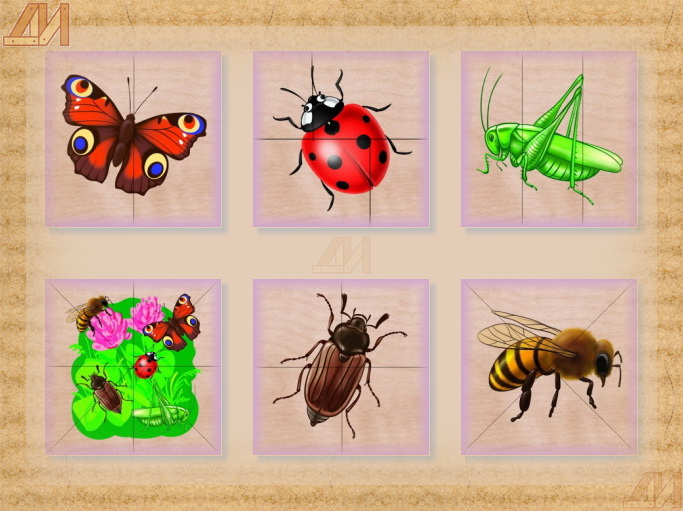 1 неделя июля Тема: Насекомые                                                                                                                                                                                                                                                                                                                          Итоговое событие: Викторина «Что мы знаем о насекомых»Задачи: Уточнить и закрепить с детьми понятие «насекомые», используя различные виды детской деятельности; Уточнить особенности внешнего вида насекомых.Закрепить знания о способах питания, образе жизни, окраске в соответствии с местом обитания, защите от врагов, пользе и вреде, знаний для жизни других обитателей природы. Формировать желание получать удовольствие от общения с природой.Работа с родителями:  Создание папки передвижки : Оформление папки-передвижки «ПЕРВАЯ ПОМОЩЬ ПРИ УКУСАХ НАСЕКОМЫХ»Комплексно-тематический план на летний период в старшей группе 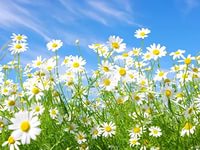 2 неделя июля     Тема:  «Ромашковое счастье»                                                                                                                                                                                                                                                                                                                 Итоговое событие: Изготовление ромашекЗадачи: Формировать представления детей о традициях в семье, о хороших манерах через литературные произведения.Работа с родителями:  Изготовление семейных оберегов. Оформление фотостенда «Моя семья»Комплексно-тематический план на летний период в старшей группе 3-4 неделя июля                                                                                                                                                                                                                                                                                                                           Итоговое событие: Проект «Азбука пешехода»                                                                                                                                                                                                                        Задачи: Продолжать знакомить детей с ППД; Закреплять правила поведения на дороге; Дорожные знакиРабота с родителями:  Выставка совместного творчества детей и родителей «Страна Светофория»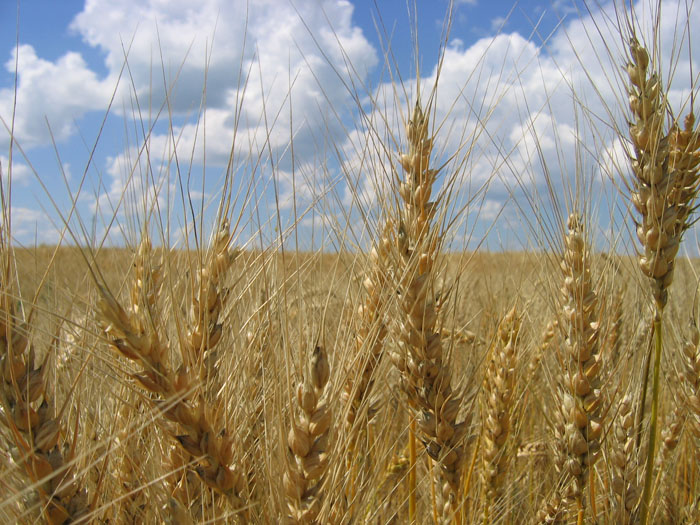 Комплексно-тематический план на летний период в старшей группе 1-2 неделя августа                                                                                                                                                                                                                                                                                                                           Итоговое событие: Досуг «Весёлый огород»                                                                                                                                                                                                                                 Задачи: Закреплять знания о хлебе, как одном из величайших богатств на земле, воспитывать уважение к труду людей, выращивающих хлеб; Закрепить представление о значении свежих плодов для здоровья людей; расширять представления об овощах, как источнике витаминов; Закрепить правила ЗОЖРабота с родителями:  Фотостенд «Сбор урожая»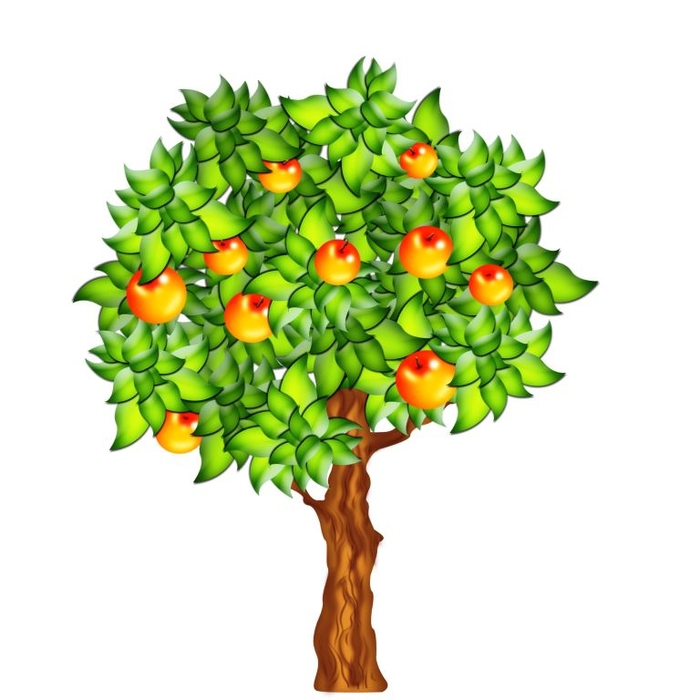 Комплексно-тематический план на летний период в старшей группе 3-4 неделя августа Тема: «Яблочный спас»; «Мир прекрасного»                                                                                                                                                                                                                                                                                                                         Итоговое событие: Игра – драматизация по сказке (выбор детей)Задачи: Дать детям знания о пользе яблока для здоровья человека.Закреплять знания о видах искусства; Знакомить с произведениями поэтов России, портретной живописью, с художниками; Воспитывать умение вести себя  в театре .Работа с родителями:  Конкурс семейного творчества на лучшее блюдо из яблок «На спас яблочки хороши».Показ сказки родителям (по выбору детей)Темы неделиПознавательное развитиеПознавательное развитиеСоциально-коммуникативное развитиеХудожественно-эстетическое развитиеФизическое развитиеРечевое развитиеРечевое развитие«Счастливое детство моё. День защиты детей»Беседа «Здравствуй лето красное»Акция к 1 июня «Игрушки – детям»Беседа «Здравствуй лето красное»Акция к 1 июня «Игрушки – детям»Коммуникативная деятельность:с/р игра:«Супермаркет»«Семья»«Кафе»«Дом»Этюды:«Скажи доброе слово»«Назови ласково»Самообслуживание и элементарный бытовой труд:Изготовление атрибутов для с/р игрИзобразительная деятельность:Конкурс рисунков на асфальте:«Мир глазами детей»«Мои друзья»Лепка «Фигура человека»Музыкальная деятельность:«Детство – это я и ты» «Чтение художественной литературыН.Майданик «Нашим детям»;Л.Воронкова «Чтобы сказала бы мама»;Н.Шаховская «Шик»;Рассказы о детяхДвигательная деятельность: С/и «Бадминтон»;«Гольф»П/и «Ловишки парами»;«Кто первый»;«Стоп»;«Кто сделает больше прыжков»Спортивно – игровая эстафета:Речь и движения «Карусели»Развитие речи:Беседа: «Расскажи о своём друге»;«Что такое семья»;Составление рассказов:« Все говорят, что я похож на … »Отгадывание загадок на тему:«Семья»;«Родной дом»Развитие речи:Беседа: «Расскажи о своём друге»;«Что такое семья»;Составление рассказов:« Все говорят, что я похож на … »Отгадывание загадок на тему:«Семья»;«Родной дом»Создание условий для самост. деятельностиСоздание условий для самост. деятельностиКоллективная работа: рисование на асфальте «Лето красное»Коллективная работа: рисование на асфальте «Лето красное»Коллективная работа: рисование на асфальте «Лето красное»Коллективная работа: рисование на асфальте «Лето красное»Коллективная работа: рисование на асфальте «Лето красное»Темы неделиПознавательное развитиеПознавательное развитиеСоциально-коммуникативное развитиеХудожественно-эстетическое развитиеФизическое развитиеРечевое развитиеРечевое развитие«С чего начинается Родина»;«День рождения А.С.Пушкина»;«12 июня - День России»;Тематический час: «Пушкинские дни в России»;Беседа: «Мой дом – моя страна»Тематический праздник:«Мы живём в России»Конструирование:Коллективная работа:«Парусник из ракушек»Тематический час: «Пушкинские дни в России»;Беседа: «Мой дом – моя страна»Тематический праздник:«Мы живём в России»Конструирование:Коллективная работа:«Парусник из ракушек»Коммуникативная деятельность:Конкурс чтецов:Стихи А.С.Пушкина «Моя Россия»Рассматривание иллюстраций к произведениям А.С.Пушкина Д/и «Пригласите меня в гости»Экскурсия:«Здесь мы весело играем и все дружно отдыхаем»Рассматривание альбомов:«Россия – Родина моя»;«Москва»;«Наша станица»С/и «Путешествие»;«Железная дорога»Самообслуживание и элементарный бытовой труд:Изобразительная деятельность:Рисование:«По страницам любимых сказок»;«Флаг России»;«На просторах Родины моей» (по замыслу)Лепка «Любимые герои сказок»Музыкальная деятельность:Прослушивание произведений А.С.Пушкинав аудиозаписи«Сказка о рыбаке и рыбке» «Чтение художественной литературыЧтение стихов и сказок А.С.Пушкина:«Ветер ветер…»;«Сказка о царе Салтане»;А.О.Имамова «История России» в рассказах для детейС. Михалков «О Родине»;В.Степанов «Что мы Родиной зовём»Чтение стихов и рассказов О родном крае, станице.Двигательная деятельность:П/и  с мячом«Кто больше назовёт героев из сказок»П/и «Цветные автомобили»;«Дорожные препятствия»;«Кто быстрее»;«Найди свой цвет»;«Встречные перебежки»;«Не оставайся на полу»;Эстафета парами«Кто быстрее на велосипеде»;«Пронеси мяч не задев кегли»Развитие речи:Д/у «Какой»Этюды«Герои сказок»Беседа: О правилах поведения в детском садуБеседа:«Наша станица»;«Край, в котором мы живём»Составление рассказов:«Улица, на которой я живу»Развитие речи:Д/у «Какой»Этюды«Герои сказок»Беседа: О правилах поведения в детском садуБеседа:«Наша станица»;«Край, в котором мы живём»Составление рассказов:«Улица, на которой я живу»Создание условий для самост. деятельностиСоздание условий для самост. деятельностиИндивидуальная работа: рисование любимых героев сказокИндивидуальная работа: рисование любимых героев сказокИндивидуальная работа: рисование любимых героев сказокИндивидуальная работа: рисование любимых героев сказокИндивидуальная работа: рисование любимых героев сказокТемы неделиПознавательное развитиеПознавательное развитиеСоциально-коммуникативное развитиеХудожественно-эстетическое развитиеФизическое развитиеРечевое развитиеРечевое развитиеНеделя здоровьяБеседа: «Береги своё здоровье»;«Если хочешь быть здоров»;«Осторожно, ядовитые растения»;«Полезные и вредные продукты»;«Живые витамины»;«Вредная еда»;Д/и «Кому что нужно для работы»Волшебная песочница – организация игр и элементарной опытнической деятельностиБеседа: «Береги своё здоровье»;«Если хочешь быть здоров»;«Осторожно, ядовитые растения»;«Полезные и вредные продукты»;«Живые витамины»;«Вредная еда»;Д/и «Кому что нужно для работы»Волшебная песочница – организация игр и элементарной опытнической деятельностиКоммуникативная деятельность:с/р игра:«Лечим кукол и зверей»;«Семья»;«Больница»;«Доктор»;«Поликлиника»;Викторина:«От Мойдодыра»Рассматривание иллюстраций «Профессия врач»Самообслуживание и элементарный бытовой труд:Изобразительная деятельность:Рисование: «Любимый герой из сказки Айболит»;  «Фруктовый сад»;«Консервированные овощи»Аппликаци: « Корзина фруктов и овощей»Лепка «Овощи - фрукты»;«Витамины»Музыкальная деятельность:Слушание Муз. сказки«Доктор Айболит»;Пение «Сладкая песенка»Театр постановки сказки«Путешествие жителей Цветочного города»«Чтение художественной литературыС.В.Михалков «Прививка»;К.И.Чуковский «Мойдодыр»;«Айболит» и др.Двигательная деятельность: Ф/досуг «Солнце, воздух и вода – наши лучшие друзья»П/и «Поможем Айболиту собрать медицинский чемоданчик»;Игры с водойИгры на спорт. площадке:«Здоровейка»;Эстафета:«Весёлые  старты»Развитие речи:Беседа: «Витамины я люблю, быть здоровым я хочу»;«Друзья Мойдодыра»;Заучивание пословиц и поговорок о здоровьеБеседа: «Если, что у вас болит, вам поможет Айболит»Развитие речи:Беседа: «Витамины я люблю, быть здоровым я хочу»;«Друзья Мойдодыра»;Заучивание пословиц и поговорок о здоровьеБеседа: «Если, что у вас болит, вам поможет Айболит»Создание условий для самост. деятельностиСоздание условий для самост. деятельностиКоллективная работа: Аппликация «Корзина Овощи – фрукты»Коллективная работа: Аппликация «Корзина Овощи – фрукты»Коллективная работа: Аппликация «Корзина Овощи – фрукты»Коллективная работа: Аппликация «Корзина Овощи – фрукты»Коллективная работа: Аппликация «Корзина Овощи – фрукты»Темы недели Познавательное развитие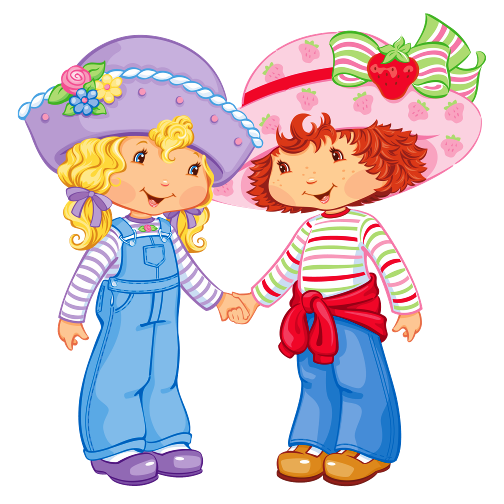 Познавательное развитиеСоциально-коммуникативное развитиеХудожественно-эстетическое развитиеФизическое развитиеРечевое развитиеРечевое развитие«На страже мира»Беседа: «Они защищали Родину»;«Защитники Родины»;«Наша Армия родная»Конструирование:Оригами «Самолёты»;«Кораблики»Беседа: «Что такое друг»;«Дружат дети всей земли»Беседа: «Они защищали Родину»;«Защитники Родины»;«Наша Армия родная»Конструирование:Оригами «Самолёты»;«Кораблики»Беседа: «Что такое друг»;«Дружат дети всей земли»Коммуникативная деятельность:с/р игра:«Почта»;«Мы - военные»;«Моряки»;«Лётчики»; «Солдаты»Самообслуживание и элементарный бытовой труд:Изготовление атрибутов к с/р играмС/р игра:«Магазин»; «Семья»;«Зоопарк»; «Супермаркет»Рассматривание сюжетных картинок «Хорошо – плохо»;«Подари улыбку другу»Самообслуживание и элементарный бытовой труд:Наведение порядка в группе. Изготовление подарков для воспитателей и педагоговИзобразительная деятельность:Рисование  «Самолёты взлетели в небо»; «По морям – по волнам»Лепка «Танки»; «Самолёты»Музыкальная деятельность:Разучивание песен военных лет «Наша Армия родная»Чтение художественной литературыА.Митяев «Наше оружие»;«Почему Армия всем родная»Л.Кассиль «Твои защитники»С.Баруздим «Шёл по улицу солдат»С.Маршак «Наша Армия родная»Изобразительная деятельность:Рисование «Портрет друга»;«Семья» Лепка:«Фигура человека в движении»Аппликация:«Подарок родному человеку»Музыкальная деятельность:Музыкальная гостиная: «Песни о дружбе»Чтение художественной литературыЧтение стихов и пословиц о дружбе.В.Маяковский «Что такое хорошо и что такое плохо»;«Два жадных медвежонка»;Братья Гримм «Бременские музыканты»Мордовская сказка «Как собака друга нашла»Двигательная деятельность: Эстафета«Военные игры»П/и «С кочки на кочку»;«Самолёты»;«Перепрыгни через ручеёк»;«Пробеги тихо»;«Кто самый меткий»;«Лапта»Двигательная деятельность:П/и «Добрые слова»; «Найди себе пару»;«Ловишки»; «Классики»;«Карусели»; «Живой лабиринт»; «Мы весёлые ребята»Развитие речи:Беседа: «Солдаты, лётчики, танкисты, моряки…»;Развитие речи:Беседа:«Доброта, отзывчивость, скромность»Проигрование этюдов:«Скажи доброе слово другу»; «Назови ласково»Составление рассказов о другеРазвитие речи:Беседа: «Солдаты, лётчики, танкисты, моряки…»;Развитие речи:Беседа:«Доброта, отзывчивость, скромность»Проигрование этюдов:«Скажи доброе слово другу»; «Назови ласково»Составление рассказов о другеСоздание условий для самост. деятельностиСоздание условий для самост. деятельностиРисование военной техникиРисование военной техникиРисование военной техникиРисование военной техникиРисование военной техникиТемы неделиПознавательное развитиеПознавательное развитиеСоциально-коммуникативное развитиеХудожественно-эстетическое развитиеФизическое развитиеРечевое развитиеРечевое развитие«Насекомые»Беседа:«Такие разные насекомые»«Первая помощь при укусах насекомых»;«Формирование у детей представления об особенностях осязания и обоняния»;Опыт: Очищенную палочку обмакивают в сахар, опускают в муравейник и наблюдают выделение муравьиной кислоты.Беседа:«Такие разные насекомые»«Первая помощь при укусах насекомых»;«Формирование у детей представления об особенностях осязания и обоняния»;Опыт: Очищенную палочку обмакивают в сахар, опускают в муравейник и наблюдают выделение муравьиной кислоты.Коммуникативная деятельность:С/и : «Семья»; «Доктор»Д/и :«Собери цветок»Театрализованные игры: Игра – драматизация по сказке «Муха-Цокотуха»Самообслуживание и элементарный бытовой труд:Изготовление атрибутов к сказке «Муха-Цокотуха» совместно с воспитателем.Изобразительная деятельность:Рисование: «Божьи коровки на лужайке»»Лепка: «Божьи коровки на ромашке»Аппликация: «Божьи коровки на лужайке» (Коллективная работа)Музыкальная деятельность:Слушание музыки «Пчелка»; Пение:«В траве сидел кузнечик»«Чтение художественной литературыРазучивание стихотворения «Трудолюбивая пчелка»; В.В. Бианки "Как муравьишка домой спешил"Двигательная деятельность: Дыхательная гимнастика: «Летят пчелы»; «Подуй на бабочку»Подвижные игры: «Поймай комара»; «Медведь и пчелы»;Пальчиковые игры:«Пчела»Развитие речи:Беседа: «Что дети знают о насекомых?»Рассмотреть картинки и иллюстрации на тему «Насекомые»Развитие речи:Беседа: «Что дети знают о насекомых?»Рассмотреть картинки и иллюстрации на тему «Насекомые»Создание условий для самост. деятельностиСоздание условий для самост. деятельностиКоллективная работа: поделки из природного материала на тему «Насекомые»Коллективная работа: поделки из природного материала на тему «Насекомые»Коллективная работа: поделки из природного материала на тему «Насекомые»Коллективная работа: поделки из природного материала на тему «Насекомые»Коллективная работа: поделки из природного материала на тему «Насекомые»Темы неделиПознавательное развитиеПознавательное развитиеСоциально-коммуникативное развитиеХудожественно-эстетическое развитиеФизическое развитиеРечевое развитиеРечевое развитие«День любви, семьи и верности»Беседа «Что такое семья»;«Наши мамы,папы, бабушки и дедушки»;«Семейные ценности»Конструирование:Оригами «Ромашки»Беседа «Что такое семья»;«Наши мамы,папы, бабушки и дедушки»;«Семейные ценности»Конструирование:Оригами «Ромашки»Коммуникативная деятельность:Рассматривание семейных альбомовс/р игра:«Супермаркет»«Семья»«Дом»«Театр»Беседа:  «Как и чем можно порадовать близких»Самообслуживание и элементарный бытовой труд:Изготовление Изобразительная деятельность:Рисование:  «моя семья»; «Автопортрет»Лепка: «Моя семья»Аппликация: «Ромашка»;«Подарок родному человеку»;Конкурс рисунков;Музыкальная деятельность:Конкурсно – игровая программа «Моя семья».Слушание песен «Улыбка»;Пение  песен о дружбе. «Чтение художественной литературыПроведения конкурса чтецов «Моя семья»Чтение стихов и рассказов о семье.Н.Носов «Живая шляпа»Двигательная деятельность:П/и «Кто первый через обруч к флажку»;«Кто сделает меньше прыжков»;«Стоп»;«Кто сделает больше прыжков»;«Найди себе пару»;«Добрые слова»;Спортивно – игровая эстафета:«Перетягивание каната» (Папа+ребёнок)Развитие речи:Беседа: «Профессии моих родителей»;«Как я помогаю взрослым»;Составление рассказов:« Все говорят, что я похож на … »Отгадывание загадок на тему:«Семья»;Развитие речи:Беседа: «Профессии моих родителей»;«Как я помогаю взрослым»;Составление рассказов:« Все говорят, что я похож на … »Отгадывание загадок на тему:«Семья»;Создание условий для самост. деятельностиСоздание условий для самост. деятельностиФотоальбом, Семейные фото.Фотоальбом, Семейные фото.Фотоальбом, Семейные фото.Фотоальбом, Семейные фото.Фотоальбом, Семейные фото.Темы неделиПознавательное развитиеПознавательное развитиеСоциально-коммуникативное развитиеХудожественно-эстетическое развитиеФизическое развитиеРечевое развитиеРечевое развитие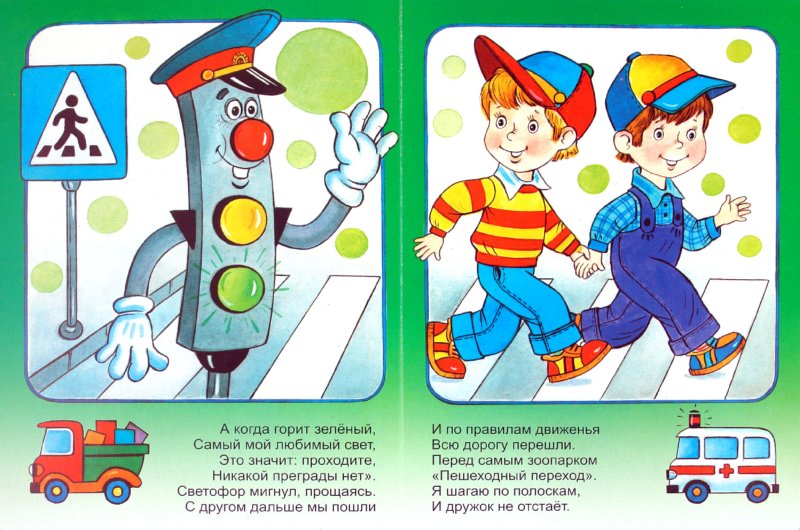 «Правила дорожные знать каждому положено»Беседа: «Правила дорожные – правила надёжные»;«Зачем нужны дорожные знаки»;«Наш друг - светофор»;«Как вести себя на острове безопасности»;«Опасности подстерегающие тебя на дороге»;Рассматривание иллюстраций о правилах ППД; Виды транспорта4Познавательные игры по правилам дорожной безопасности «Красный, Жёлтый, Зелёный»;Экскурсия в магазин «Запчасти»; к «Пешеходному переходу»; «Светофору»Конструирование:Строительство транспорта (автобус, грузовик, машина)Беседа: «Правила дорожные – правила надёжные»;«Зачем нужны дорожные знаки»;«Наш друг - светофор»;«Как вести себя на острове безопасности»;«Опасности подстерегающие тебя на дороге»;Рассматривание иллюстраций о правилах ППД; Виды транспорта4Познавательные игры по правилам дорожной безопасности «Красный, Жёлтый, Зелёный»;Экскурсия в магазин «Запчасти»; к «Пешеходному переходу»; «Светофору»Конструирование:Строительство транспорта (автобус, грузовик, машина)Коммуникативная деятельность:Проигрывание ситуаций по ППДс/р игра:«Гараж»; «Метро»;«Шофёры»; «В автобусе»Д/и:   «Чего не стало»;«Сколько машин»;«Светофор»;Н/игры:«Дорожные знаки»;«Азбука пешехода»;Рассматривание  коллажи машин Остапа КириченкоСамообслуживание и элементарный бытовой труд:Изготовление видов транспорта из бросового материалаИзобразительная деятельность:Аппликация: «Машины на улицах города»; «Автобус»;Рисование: «Транспорт»;«Дорожные знаки»;«Светофор»Лепка: «Разные машины»Музыкальная деятельность:Музыкальный досуг «В гостях у светофора»; Слушание песен о транспорте;Муз. Красева «Автомобили» «Чтение художественной литературыЗаучивание стихов и правил о ППД;Чтение  «Правила дорожного движения»; «Не обходи машину спереди»; «Идут пешеходы, спешат пешеходы»; «Переход»; «Дорога»Двигательная деятельность: П/и «Цветные автомобили»;«Автобус»;«перейди дорогу на зелёный цвет»;«Котята на велосипедах»;«Светофор»Спортивное развлечение: «В гостях у светофора»Развитие речи:Беседа: «Как выполнить правила дорожного движения»;«Какие машины нужны человеку»;Д/у : «Назови улицы своей станицы»;«Какие виды транспорта»; «Какая, какой»;Расскажи «Почему нельзя внезапно выбегать на дорогу»;«По каким улицам ты ходишь в детский сад»Составление рассказов по картинкам:«Транспорт»; «Шофёры»;«Проезжая часть»;«Как я перехожу дорогу»;Развитие речи:Беседа: «Как выполнить правила дорожного движения»;«Какие машины нужны человеку»;Д/у : «Назови улицы своей станицы»;«Какие виды транспорта»; «Какая, какой»;Расскажи «Почему нельзя внезапно выбегать на дорогу»;«По каким улицам ты ходишь в детский сад»Составление рассказов по картинкам:«Транспорт»; «Шофёры»;«Проезжая часть»;«Как я перехожу дорогу»;Создание условий для самост. деятельностиСоздание условий для самост. деятельностиРисование любимая машинаРисование любимая машинаРисование любимая машинаРисование любимая машинаРисование любимая машинаТемы неделиПознавательное развитиеПознавательное развитиеСоциально-коммуникативное развитиеХудожественно-эстетическое развитиеФизическое развитиеРечевое развитие«Хлеб всему голова»
«Овощи и фрукты на нашем столе»Беседа:«Откуда к нам хлеб пришел»;Рассказать детям о пользе хлебе для развития организма.Беседа:«Овощи и фрукты»;«Правила поведения в природе»Рассматривание иллюстраций с изображением людей убирающих урожай на зимуКонструирование «Элеватор».Беседа:«Откуда к нам хлеб пришел»;Рассказать детям о пользе хлебе для развития организма.Беседа:«Овощи и фрукты»;«Правила поведения в природе»Рассматривание иллюстраций с изображением людей убирающих урожай на зимуКонструирование «Элеватор».Коммуникативная деятельность:с/р игра:«Магазин»;«Фермер»; «Садовник»;«Булочная»;«Овощной магазин»;«Тракторист»Д/и :«Винегрет и салат – здоровье ребят»;«Магазин»; «Овощи фрукты»Самообслуживание и элементарный бытовой труд:Изготовление атрибутов для с/р игрИзобразительная деятельность:Аппликация: «Запасы на зиму»;Рисование: «Фруктовый сад»;Коллективная работа: «Уборка урожая»;Лепка: «Овощи – фрукты»Музыкальная деятельность:Пение:Муз. Филлипенко «Урожай собирай»;Муз. Попатенко «Машины»;И/д по мотивам сказки «Во саду ли в огороде»«Чтение художественной литературыЧтение рассказа М. Пришвина «Лисичкин хлеб»;Чтение сказки «Колосок»;Чтение глав из книги Чиполлино.Двигательная деятельность: П/и«Ловишка, бери ленту»; «Сбей  мяч»;«Парный бег»;«Кого назвали, тот ловит мяч»;«Цветные автомобили»;«Лапта»Ф/у:«Попади в кольцо»;«Пробеги и не задень»;«Дорожка препятствий»Спортивная эстафета:«Перенеси овощи – фрукты»;«Принеси картошку в ложке»;«Перенеси и не разлей»Развитие речи:Беседа: «О труде хлебороба»;«Фруктовый сад»;«Что растёт на грядке»;Составление рассказа - описания «Душистый хлеб».Составление рассказа «Как мы убирали урожай».Отгадывание загадок на тему:«Овощи и фрукты»Создание условий для самост. деятельностиСоздание условий для самост. деятельностиКоллективная работа «Овощи – фрукты» (нетрадиционный способ)Коллективная работа «Овощи – фрукты» (нетрадиционный способ)Коллективная работа «Овощи – фрукты» (нетрадиционный способ)Коллективная работа «Овощи – фрукты» (нетрадиционный способ)Коллективная работа «Овощи – фрукты» (нетрадиционный способ)Темы неделиПознавательное развитиеПознавательное развитиеСоциально-коммуникативное развитиеХудожественно-эстетическое развитиеФизическое развитиеРечевое развитиеРечевое развитие«Яблочный спас»«Мир прекрасного»Беседа:«Яблочный Спас» (о его важности и значении);«Символ праздника — яблоня»;Беседа:«С чего начинается театр»;«История кино»;«Музыка нашего настроения»;«Декоративное народное творчество»;«Художники – живописцы» (знакомство с художниками: В. Перов, И. Айвазовский , А.Венициалов);Рассматривание картин «Дети на картинах великих художников»Беседа:«Яблочный Спас» (о его важности и значении);«Символ праздника — яблоня»;Беседа:«С чего начинается театр»;«История кино»;«Музыка нашего настроения»;«Декоративное народное творчество»;«Художники – живописцы» (знакомство с художниками: В. Перов, И. Айвазовский , А.Венициалов);Рассматривание картин «Дети на картинах великих художников»Коммуникативная деятельность:с/р игра: «Посещения музея»;«Салон красоты»Самообслуживание и элементарный бытовой труд:Изготовление поделок из бросового материала «Яблочко для Спаса»;Изготовление символического яблоневого дерева силами воспитателей,  воспитанников.Изобразительная деятельность:Рисование: «Гжель»;«Мой любимый мультфильм»; «Волшебный завиток»Лепка «Мой любимый герой по сказкам»;Создание мультфильма на бумагаМузыкальная деятельность:Разучивание стихов, песен для проведения развлечения – «Яблочный спас – фрукты, овощи припас».Беседа «Не всякой музыке уши радуются»;Музыкальная гостиная«Классическая музыка»;Музыкальная игра «Угадай, что звучит»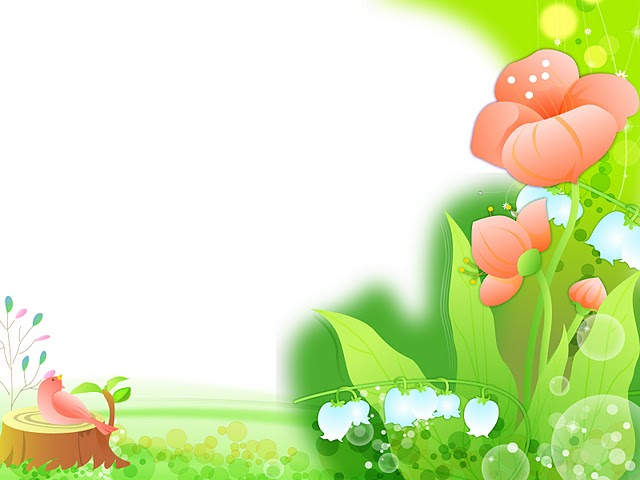 «Чтение художественной литературыЧтение стихов о «Яблочном Спасе»;Разучивание с детьми пословиц, поговорок о «Яблочном Спасе».М. Москвина. «Кроха»; К. Паустовский, «Кот-ворюга»;Е. Носов, «Как ворона на крыше заблудилась», С. Романовский, «На танцах»,Чтение былины «Садко»;Двигательная деятельность: Игра: «Поймай яблоко».П/и:«Стоп»; «Прятки»; «Путаница»; «Парный бег»; «Пустое место»; «Школа мяча»; «Перемени предмет»; «Ловишка, бери ленту»; «Сбей  мяч»; «Быстро возьми, быстро положи»; «Кого назвали, тот ловит мяч»;«Найди и промолчи»Развитие речи:Беседа: «Чем запомнился Яблочный Спас?»;«Если мы пришли в театр»;«Фильмы, которые мы любим»;Режиссёрская игра «Лисята»; «Бельчата»;Игра – театрализация «На сцене летнего театра»;  «Мы режиссёры»;Составление рассказа:«Любимые герои мультфильмов»Отгадывание загадок на тему:Развитие речи:Беседа: «Чем запомнился Яблочный Спас?»;«Если мы пришли в театр»;«Фильмы, которые мы любим»;Режиссёрская игра «Лисята»; «Бельчата»;Игра – театрализация «На сцене летнего театра»;  «Мы режиссёры»;Составление рассказа:«Любимые герои мультфильмов»Отгадывание загадок на тему:Создание условий для самост. деятельностиСоздание условий для самост. деятельностиТворческие работы «Яблочный Спас» (рисунки детей).Изготовление декораций, настольных театров, бибабоТворческие работы «Яблочный Спас» (рисунки детей).Изготовление декораций, настольных театров, бибабоТворческие работы «Яблочный Спас» (рисунки детей).Изготовление декораций, настольных театров, бибабоТворческие работы «Яблочный Спас» (рисунки детей).Изготовление декораций, настольных театров, бибабоТворческие работы «Яблочный Спас» (рисунки детей).Изготовление декораций, настольных театров, бибабо